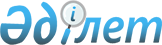 Алматы қаласы Бостандық ауданында сайлау учаскелерін құру туралы
					
			Күшін жойған
			
			
		
					Алматы қаласы Бостандық ауданы әкімінің 2011 жылғы 17 қаңтардағы № 01 шешімі. Алматы қаласы Әділет департаментінде 2011 жылғы 17 қаңтарда № 875 тіркелді. Күші жойылды - Алматы қаласы Бостандық ауданы әкімінің 2014 жылғы 15 сәуірдегі N 05 шешімімен

      Ескерту. Күші жойылды - Алматы қаласы Бостандық ауданы әкімінің 15.04.2014 N 05 шешімімен (жарияланғаннан кейін 10 күн өткеннен соң қолданысқа енгізіледі).      Қазақстан Республикасының «Қазақстан Республикасындағы сайлау туралы» Конституциялық Заңының 23 бабы 1 тармағына, Қазақстан Республикасының «Қазақстан Республикасындағы жергілікті мемлекеттік басқару және өзін-өзі басқару туралы» Заңының 37 бабына сәйкес Алматы қаласы Бостандық ауданының әкімі ШЕШТІ:



      1. Алматы қаласы Бостандық ауданы бойынша сайлау учаскелері қосымшаға сәйкес құрылсын.



      2. Осы шешімнің орындалуын қадағалау аудан әкімінің аппарат басшысы К. Самыкеноваға жүктелсін.



      3. Осы нормативтік құқықтық акт оның алғашқы ресми жариялануы күнінен он күн өткеннен кейін күшіне енеді.      Әкім                                    З. Аманжолова

Алматы қаласы

Бостандық ауданы әкімінің

2011 жылғы 17 қаңтардағы № 01

шешіміне қосымша 

Алматы қаласы Бостандық ауданы

бойынша сайлау учаскелері      Ескерту. Қосымшаға өзгерту енгізілді - Алматы қаласы Бостандық ауданы әкімінің 2011.12.15 № 04 (алғашқы ресми жарияланған күнінен он күн өткеннен кейін күшіне енеді) шешімімен.№ 152 сайлау учаскесі

Орталығы: Алматы қаласы, Орбита-2 ықшам ауданы, 25 үй,

№ 68 мектеп-гимназиясы, тел.229-57-79      Шекарасы: Біржан көшесінен бастап Навои көшесінің бойымен оңтүстікке қарай (батыс жағы) Орбита-2 ықшам ауданы 1, 2, 6 үйлерді қоса, Орбита-2 ықшам ауданы, 10 үй кірмейді және Навои көшесімен (шығыс беті) Әл-Фараби даңғылына дейін, Әл-Фараби даңғылының бойымен (солтүстік беті) Үлкен Алматы өзеніне дейін, Үлкен Алматы өзенінің бойымен (шығыс жағы) Әл-Фараби даңғылымен (оңтүстік жағы) Витебская көшесіне дейін, Витебская көшесінің бойымен (екі беті) оңтүстік-батыс бағытта Навои көшесіне дейін, Хан-Тәңірі ықшам ауданын, Алатау-2, Алма, Свежесть, Энергия, Энергия-2 бақ шаруашылығы бірлестіктерін қоса.№ 153 сайлау учаскесі

Орталығы: Алматы қаласы, Орбита-2 ықшам ауданы, 25 үй,

№ 68 мектеп-гимназиясы, тел.229-53-06      Шекарасы: Орбита-2 ықшам ауданы 3, 4, 5, 7, 8, 9, 10, 11, 12, 13, 14, 15, 16, 17, 34, 35, 36, 37, 38 үйлер.№ 154 сайлау учаскесі

Орталығы: Алматы қаласы, Орбита-2 ықшам ауданы, 25 үй,

№ 68 мектеп-гимназиясы, тел.229-26-55      Шекарасы: Орбита-2 ықшам ауданы 17А, 17В, 18, 19, 21, 22, 23, 24, 26, 27, 28, 28А, 28Б, 28В, 29, 29А, 30, 31, 32, 33 үйлер.№ 155 сайлау учаскесі

Орталығы: Алматы қаласы, Орбита-1 ықшам ауданы, 41 үй,

№ 60 мектеп гимназиясы, тел.229-04-55      Шекарасы: Торайғыров көшесінен бастап Навои көшесінің бойымен (батыс жағы), Орбита-1 ықшам ауданы 1, 2, 3, 4, 5 үйлерді қоса және Навои көшесімен (шығыс жағы) 310 үйдің бұрышына дейін, 310 үйдің бұрышынан Навои көшесінің бойымен, Навои көшесіндегі 314 үйді қоса, щығысқа қарай Үлкен Алматы өзеніне дейін, Үлкен Алматы өзенінің бойымен (батыс жағы) Торайғыров көшесіне дейін, Торайғыров көшесінің бойымен (оңтүстік жағы) Навои көшесіне дейін.№ 156 сайлау учаскесі

Орталығы: Алматы қаласы, Орбита-1 ықшам ауданы, 41 үй,

№ 60 мектеп-гимназиясы, тел.229-04-55      Шекарасы: Орбита-1 ықшам ауданы 6, 7, 8, 8Б, 9, 10, 11, 12, 13, 14, 15, 29, 30, 32, 34, 35, 36, 37, 38 үйлер.№ 157 сайлау учаскесі

Орталығы: Алматы қаласы, Каблуков көшесі, 88 үй,

№ 63 жалпы білім беру мектебі, тел.376-59-21      Шекарасы: Өтепов көшесінен бастап Радостовец көшесінің бойымен (батыс жағы) Журавлев көшесіне дейін, Журавлев көшесінің бойымен (солтүстік жағы) Розыбакиев көшесіне дейін, Розыбакиев көшесіндегі 266 үйді қоса, Розыбакиев көшесінің бойымен (батыс жағы) Байқадамов көшесіне дейін, Байқадамов көшесінің бойымен (солтүстік жағы) Каблуков көшесіне дейін, Каблуков көшесінің бойымен (батыс жағы) 129/2 үйге дейін, Каблуков көшесіндегі 117А, 119А үйлер кірмейді, және одан әрі батысқа қарай Үлкен Алматы өзеніне дейін, Үлкен Алматы өзенінің бойымен (шығыс жағы) Өтепов көшесіне дейін, Каблуков көшесіндегі 31-ден 87-ге дейінгі үйлерді және Өтепов көшесіндегі (солтүстік жағы) 33, 35, 37 үйлерді қоса, Өтепов көшесінің бойымен (оңтүстік жағы) Радостовец көшесіне дейін.№ 158 сайлау учаскесі

Орталығы: Алматы қаласы, Радостовец көшесі, 367 үй,

№ 38 мектеп-гимназиясы, тел.278-33-33      Шекарасы: Гагарин даңғылынан бастап Ходжанов көшесінің бойымен (солтүстік жағы) Радостовец көшесіне дейін, Радостовец көшесінің бойымен (шығыс жағы) Березовский көшесіне дейін, Березовский көшесінің бойымен (солтүстік жағы) Каблуков көшесіне дейін, Каблуков көшесінің бойымен (шығыс жағы) Байқадамов көшесіне дейін, Байқадамов көшесінің бойымен (оңтүстік жағы) Розыбакиев көшесіне дейін, Розыбакиев көшесінің бойымен (шығыс жағы) Журавлев көшесіне дейін, Розыбакиев көшесіндегі 266 үй кірмейді, Журавлев көшесінің бойымен (оңтүстік жағы) Радостовец көшесіне дейін, Радостовец көшесінің бойымен (батыс жағы) Березовский көшесіне дейін, Радостовец көшесіндегі 279 үй кірмейді, Радостовец көшесіндегі 230, 234, 236, 240 үйлерді қоса, Березовский көшесінің бойымен (оңтүстік жағы) Гагарин даңғылына дейін.№ 159 сайлау учаскесі

Орталығы: Алматы қаласы, Каблуков көшесі, 133 үй,

Жүргенов атындағы Қазақ Ұлттық өнер академиясы, тел.395-12-48      Шекарасы: Ходжанов көшесінен бастап Гагарин даңғылының бойымен (батыс жағы) Могилевская көшесіне дейін, Могилевская көшесінің бойымен (оңтүстік жағы) Розыбакиев көшесіне дейін, Могилевская және Розыбакиев көшелерінің қиылысынан батысқа қарай Үлкен Алматы өзеніне дейін, Каблуков көшесіндегі 270 үйді (1, 2, 3, 4 блок) қоса, Үлкен Алматы өзенінің бойымен солтүстікке қарай, Каблуков көшесіндегі 129А үй кірмейді, Каблуков көшесіндегі 129/3 үйге дейін, Каблуков көшесіндегі 129/3 үйден бастап Каблуков көшесінің бойымен Березовский көшесіне дейін, Каблуков көшесіндегі 119А үй кірмейді, Березовский көшесінің бойымен (оңтүстік жағы) Радостовец көшесіне дейін, Радостовец көшесінің бойымен (батыс жағы) Ходжанов көшесіне дейін, Ходжанов көшесіндегі 17 үй кірмейді, Ходжанов көшесінің бойымен (оңтүстік жағы) Гагарин даңғылына дейін.№ 160 сайлау учаскесі

Орталығы: Алматы қаласы, Орбита-1 ықшам ауданы, 41 үй,

№ 60 мектеп-гимназиясы, тел.229-04-55      Шекарасы: Орбита-1 ықшам ауданы 16, 17, 18, 19, 20, 21, 22, 23, 24, 25, 26, 27, 28, 31, 33 үйлер.№ 161 сайлау учаскесі

Орталығы: Алматы қаласы, Орбита-3 ықшам ауданы, 55А үй,

№ 40 жалпы білім беру мектебі, тел.229-25-55      Шекарасы: Орбита-4 ықшам ауданы 1, 2, 3, 4, 5, 6, 7, 8, 9, 10, 15, 16, 17, 18, 24, 25 үйлер.№ 162 сайлау учаскесі

Орталығы: Алматы қаласы, Орбита-3 ықшам ауданы, 55А үй,

№ 40 жалпы білім беру мектебі, тел.229-26-66      Шекарасы: Арычная және Асқаров көшелерінің қиылысынан солтүстік-шығыс бағытта Асқаров көшесінің бойымен (оңтүстік жағы) Саин көшесіне дейін, Саин көшесінің бойымен (оңтүстік жағы) және одан әрі Әл-Фараби даңғылымен (оңтүстік жағы), Орбита-4 ықшам ауданы 11, 19, 20, 21, 22, 23, 27, 28 үйлерді қоса, Дулати көшесіне дейін, Дулати көшесінің бойымен (батыс жағы) қала шекарасына дейін, қала шекарасының бойымен солтүстік-батыс бағытта Арычная және Асқаров көшелерінің қиылысына дейін, Мирас, Дарын, Дарын-1 ықшам аудандары, Көшек Батыр көшесін, Көшек батыр тұйық көшесін мен Мұсабаев көшесін қоса.№ 163 сайлау учаскесі

Орталығы: Алматы қаласы, Орбита-3 ықшам ауданы, 5Г үй,

№ 145 жалпы білім беру мектебі, тел.255-33-21      Шекарасы: Орбита-3 ықшам ауданы 26, 27, 42, 43, 46, 47, 48, 49, 50, 51 үйлер, Орбита-4 ықшам ауданы 29, 30, 32, 33, 36, 37, 38 үйлер.№ 164 сайлау учаскесі

Орталығы: Алматы қаласы, Орбита-3 ықшам ауданы, 55 үй,

№ 45 жалпы білім беру мектебі, тел.229-42-35      Шекарасы: Орбита-3 ықшам ауданы 28, 29, 30, 31, 33, 36, 37, 38, 39, 40, 41, 52, 52/2 үйлер.№ 165 Сайлау учаскесі

Орталығы: Алматы қаласы, Орбита-3 ықшам ауданы, 55 үй,

№ 45 жалпы білім беру мектебі, тел.229-27-00      Шекарасы: Орбита-3 ықшам ауданы 1, 2, 3, 4, 5, 6, 7, 7А, 8, 13, 19, 24, 25 үйлер.№ 167 сайлау учаскесі

Орталығы: Алматы қаласы, Рысқұлбеков көшесі, 28 үй,

ҚазБСҚА (оқу корпусы), тел.309-66-24      Шекарасы: Рысқұлбеков көшесінен бастап Щепкин көшесінің бойымен (батыс жағы) Торайғыров көшесіне дейін, Торайғыров көшесінің бойымен (солтүстік жағы) Саин көшесіне дейін, Торайғыров көшесіндегі 43, 45, 45А, 47, 49, 51, 53 үйлер кірмейді, Саин көшесінің бойымен (шығыс жағы) Рысқұлбеков көшесіне дейін, Рысқұлбеков көшесінің бойымен (оңтүстік жағы) Щепкин көшесіне дейін.№ 168 сайлау учаскесі

Орталығы: Алматы қаласы, Рысқұлбеков көшесі, 28 үй,

ҚазБСҚА (оқу корпусы), тел.393-69-39      Шекарасы: Орбита-3 ықшам ауданы 16, 20, 21, 22 үйлер, Торайғыров көшесіндегі 43, 45, 45А, 47, 49, 51, 53 үйлер.№ 169 сайлау учаскесі

Орталығы: Алматы қаласы, Рысқұлбеков көшесі, 20 үй,

№ 37 жалпы білім беру мектебі, тел.269-38-01      Шекарасы: Щепкин көшесінен бастап Торайғыров көшесінің бойымен (солтүстік жағы) Үлкен Алматы өзеніне дейін, Үлкен Алматы өзенін бойлай (батыс жағы) Тоқтабаев көшесімен қиылысқа дейін, Тоқтабаев көшесінің бойымен (оңтүстік жағы) Навои көшесіне дейін, Навои көшесінің бойымен (шығыс жағы) Рысқұлбеков көшесіне дейін, Рысқұлбеков көшесінің бойымен (оңтүстік жағы) Щепкин көшесіне дейін, Щепкин көшесінің бойымен (шығыс жағы) Торайғыров көшесіне дейін.№ 170 сайлау учаскесі

Орталығы: Алматы қаласы, Гагарин даңғылы, 135А үй,

№ 94 мектеп-гимназиясы, тел.392-00-59      Шекарасы: Абай даңғылынан бастап Жароков көшесінің бойымен (батыс жағы) Жандосов көшесіне дейін, Жандосов көшесінің бойымен (солтүстік жағы) Айманов көшесіне дейін, Айманов көшесінің бойымен (шығыс жағы), Сәтбаев көшесіндегі 62, 62А үйлерді қоса, Абай даңғылына дейін, Абай даңғылының бойымен (оңтүстік жағы) Жароков көшесіне дейін.№ 171 сайлау учаскесі

Орталығы: Алматы қаласы, Сәтбаев көшесі, 69 үй,

№ 22 мектеп-гимназиясы, тел.392-00-70      Шекарасы: Абай даңғылынан бастап Айманов көшесінің бойымен (батыс жағы) Сәтбаев көшесіне дейін, Сәтбаев көшесінің бойымен (солтүстік жағы) Гагарин даңғылына дейін, Гагарин даңғылының бойымен (батыс жағы) Солодовников көшесіне дейін, Солодовников көшесінің бойымен (солтүстік жағы) Розыбакиев көшесіне дейін, Солодовников көшесіндегі 21 үй кірмейді, Розыбакиев көшесінің бойымен (шығыс жағы) Абай даңғылына дейін, Абай дағылының бойымен (оңтүстік жағы) Айманов көшесіне дейін.№ 172 Сайлау учаскесі

Орталығы: Алматы қаласы, Гагарин даңғылы, 135А үй,

"Әділет" ҚЖМ Құқық және құқықтану Академиясы, тел.392-02-55      Шекарасы: Жандосов көшесінен бастап Радостовец көшесінің бойымен (батыс жағы) Радостовец көшесіндегі 177-ден 183-ге дейінгі үйлер кірмейді, Солодовников көшесіне дейін, Солодовников көшесінің бойымен (оңтүстік жағы) Гагарин даңғылына дейін, Солодовников көшесіндегі 21 үйді қоса, Гагарин даңғылының бойымен 148 үй (шығыс жағы), Сәтбаев көшесіне дейін, Сәтбаев көшесіндегі 62, 62А үйлер кірмейді, Айманов көшесіне дейін, Айманов көшесінің бойымен (батыс жағы) Жандосов көшесіне дейін, Жандосов көшесінің бойымен (солтүстік жағы) Радостовец көшесіне дейін.№ 173 сайлау учаскесі

Орталығы: Алматы қаласы, Егізбаев көшесі, 2 үй,

№ 2 Автобус паркі ААҚ, тел.394-05-57      Шекарасы: Жандосов көшесінен бастап Вахтангов көшесі тұйығының бойымен (екі жағы) Лебедев көшесі тұйығына дейін, Вахтангов көшесіндегі 17, 19 үйлерді қоса, және Лебедев көшесі бойымен 7, 7А үйлер, енсіз көше бойымен (оңтүстік жағы) Тәжібаев көшесіне дейін, Тәжібаев көшесінің бойымен (шығыс жағы) Егізбаев көшесіне дейін, Егізбаев көшесінің бойымен (оңтүстік жағы) Розыбакиев көшесіне дейін, Розыбакиев көшесінің бойымен (шығыс жағы) Солодовников көшесіне дейін, Солодовников көшесінің бойымен (оңтүстік жағы) Қатаев көшесіне дейін, Қатаев көшесінің бойымен (батыс жағы) Жандосов көшесіне дейін, Радостовец көшесіндегі 177-тен 183-ке дейінгі үйлерді қоса, Жандосов көшесінің бойымен (солтүстік жағы) Вахтангов көшесінің тұйығына дейін.№ 174 сайлау учаскесі

Орталығы: Алматы қаласы, Сәтбаев көшесі, 101 үй,

№ 65 жалпы білім беру мектебі, тел.392-86-24      Шекарасы: Солодовников көшесінен бастап Егізбаев көшесінің бойымен (шығыс жағы) және одан әрі (солтүстік жағы) өтпелі жол бойымен Розыбаекиев көшесіне дейін, Розыбакиев көшесінің бойымен (батыс жағы) Сәтбаев көшесіне дейін, Сәтбаев көшесіндегі 89, 93, 95, 97 үйлер (солтүстік жағы), Сәтбаев көшесі бойындағы 76А, 78, 80 үйлерді қоспағанда (оңтүстік жағы) Егізбаев көшесіне дейін, Егізбаев көшесінің бойымен Солодовников көшесіне дейін.№ 175 сайлау учаскесі

Орталығы: Алматы қаласы, Түркебаев көшесі, 243 үй,

№ 140 мектеп-гимназиясы, тел.376-44-20      Шекарасы: Абай даңғылынан Розыбакиев көшесінің бойымен (батыс жағы) Мыңбаев көшесіне дейін, Мыңбаев көшесінің бойымен (солтүстік жағы) және 98 үйдің бұрышына дейін, Мыңбаев көшесінің бойымен (оңтүстік жағы) Құсайынов көшесіне дейін, Құсайынов көшесінің бойымен (батыс жағы) Сәтбаев көшесіне дейін, Сәтбаев көшесінің бойымен 91 және 103-тен 111А-ға дейінгі үйлерді (солтүстік жағы)қоса, Сәтбаев көшесіндегі 89, 93, 95, 97 үйлер кірмейді, Бутлеров көшесіне дейін, Бутлеров көшесінің бойымен (екі жағы) Абай даңғылына дейін, Абай даңғылының бойымен (оңтүстік жағы) Розыбакиев көшесіне дейін.№ 176 сайлау учаскесі

Орталығы: Алматы қаласы, Түркебаев көшесі, 243 үй,

№ 140 мектеп-гимназиясы, тел.376-47-18      Шекарасы: Абай даңғылынан бастап Түркебаев көшесінің бойымен (екі беті) Сәтбаев көшесіне дейін, Сәтбаев көшесінің бойымен (солтүстік жағы) Үлкен Алматы өзініне дейін, Үлкен Алматы өзенінің бойымен (шығыс жағы) Абай даңғылына дейін, Абай даңғылының бойымен (оңтүстік жағы) Түркебаев көшесіне дейін.№ 177 сайлау учаскесі

Орталығы: Алматы қаласы, Түркебаев көшесі, 257 үй, Жастарға мамандандырылған бағдар беру орталығы, тел.377-56-71      Шекарасы: Вахтангов көшесінен Жандосов көшесімен (солтүстік жағы) Үлкен Алматы өзеніне дейін, Үлкен Алматы өзенімен (шығыс жағы) Сәтбаев көшесіне дейін, Сәтбаев көшесінен (оңтүстік жағы) Түркебаев көшесіне дейін, Түркебаев көшесімен (батыс жағы), Түркебаев көшесінің 259Е, 259з, 259И, 259К, 261, үйлерін есептемегенде Түркебаев көшесінің 263 үйіне дейін, Түркебаев көшесімен енсіз шолақ көше бойымен (оңтүстік жағы) Тұргұт Озал көшесі қиылысына дейін, Тұргұт Озал көшесімен 305, 326 үйлерін бойлай және Лебедев көшесі 68 үйінен Вахтангов көшесінің қиылысына дейін, Вахтангов көшесі 21 үйінен, Вахтангов көшесі 17, 19 үйлерін есепке алмағанда Жандосов көшесіне дейін (оңтүстік жағы).№ 178 сайлау учаскесі

Орталығы: Алматы қаласы, Сәтбаев көшесі, 3А үй,

№ 23 мектеп гимназиясы, тел.264-12-60      Шекарасы: Фурманов көшесінен Әл-Фараби даңғылымен (солтүстік жағы) Володарский көшесіне дейін, Володарский көшесімен (шығыс беткейі) Попов көшесіне дейін, Попов көшесімен (оңтүстік жағы) Попов көшесі 1А үйінің бұрышына дейін және оны есепке алмағанда Минусинский көшесіне дейін, Минусинский көшесімен (екі жағы), Минусинский көшесінің № 23 үйін есепке қоспағанда, Тимирязев көшесіне дейін, Тимирязев көшесінен (оңтүстік жағы) Республика алаңына дейін, Республика алаңы шекарасымен (оңтүстік шығыс жағы) Фурманов көшесіне дейін, Фурманов көшесімен (батыс жағы) Әл-Фараби даңғылына дейін.№ 179 сайлау учаскесі

Орталығы: Алматы қаласы, Байтұрсынұлы көшесі, 150 үй,

№ 7 қосалқы мектеп-интернаты, тел.292-97-17      Шекарасы: Тимирязев көшесінен бастап Минусинская көшесінің бойымен, оны қоспай, Попов көшесіне дейін, Минусинская көшесіндегі 23 үйді қоса, Попов көшесінің бойымен (оңтүстік жағы) Володарский көшесіне дейін, Попов көшесіндегі 2Б үйді қоса, Володарский көшесінің бойымен Әл-Фараби даңғылына дейін, Әл-Фараби даңғылының бойымен (солтүстік жағы) Бальзак көшесіне дейін, Бальзак көшесінің бойымен (екі жағы) Тимирязев көшесіне дейін, Бальзак көшесіндегі 2А үй кірмейді, Тимирязев көшесінің бойымен (оңтүстік жағы) Минусинская көшесіне дейін, Тимирязев көшесіндегі 30А, 32А, 32Б үйлер кірмейді.№ 180 сайлау учаскесі

Орталығы: Алматы қаласы, Шашкин көшесі, 14 үй,

Алматы Энергетика және байланыс университеті, тел.262-08-24      Шекарасы: Қасымов көшесінен Әл-Фараби даңғылымен (солтүстік жағы) Есентай өзеніне дейін, Есентай өзенінен (шығыс жағы) Тимирязев көшесіне дейін, Шашкин көшесінің 9, 9А, 9Б, 9В, 13 үйлерін қоспағанда, Тимирязев көшесімен (оңтүстік жағы) Қасымов көшесіне дейін, Қасымов көшесімен (екі жағы) Әл-Фараби даңғылына дейін.№ 181 сайлау учаскесі

Орталығы: Алматы қаласы, Сәтбаев көшесі, 22В үй,

Қ.Сәтбаев атындағы ҚазҰТУ, тел.292-90-30      Шекарасы: Байтұрсынұлы көшесінен Ғабдуллин көшесімен (солтүстік жағы), Ғабдуллин көшесі 9 үйде қоспағанда, Марков көшесіне дейін, Марков көшесімен (шығыс жағы) Бұқар жырау бульвары көшесіне дейін, Римский-Корсак көшесі 3 үйін есепке алмағанда, Бұқар жырау бульвары көшесінмен (оңтүстік жағы) Байтұрсынұлы көшесіне дейін, Байтұрсынұлы көшесімен (шығыс жағы) Сәтбаев көшесіне дейін, Сәтбаев көшесімен (оңтүстік жағы) Сейфуллин даңғылымна дейін, Сәтбаев көшесі 20 үйін қоспағанда, Сейфуллин даңғылымен (батыс жағы) Ғабдуллин көшесінің 1-3 үйлерін қоспағанда Никитин көшесіне дейін, Никитин көшесімен (екі жағы) Байтұрсынұлы көшесіне дейін, Байтұрсынұлы көшесімен (шығыс жағы) Ғабдуллин көшесіне дейін.№ 182 сайлау учаскесі

Орталығы: Алматы қаласы, Абай даңғылы, 14 үй,

Қазақстан Республикасының Ұлттық кітапханасы, тел.267-28-59      Шекарасы: Абай даңғылынан Фурманов көшесімен (батыс жағы) Республика алаңына дейін, Республика алаңы шекарасымен (солтүстік жағы) Желтоқсан көшесіне дейін, Желтоқсан көшесімен (шығыс жағы) Абай даңғылына дейін, Абай даңғылы 24 үйді қоса алғанда, Абай даңғылымен (оңтүстік жағы) Фурманов көшесіне дейін.№ 183 сайлау учаскесі

Орталығы: Алматы қаласы, Сәтбаев көшесі, 3А үй,

№ 23 мектеп-гимназиясы, тел.255-86-74      Шекарасы: Абай даңғылынан Желтоқсан көшесімен (батыс жағы) Тимирязев көшесіне дейін, Абай даңғылы 24 үйді есепке алмағанда, Тимирязев көшесімен (солтүстік – батыс жағы) Байтұрсынұлы көшесіне дейін, Байтұрсынұлы көшесімен (шығыс жағы) Тютчев көшесіне дейін, Тютчев көшесімен (екі жағы) Сейфуллин даңғылына дейін, Сейфуллин даңғылымен (шығыс жағы) Абай даңғылына дейін, Сәтбаев көшесі 20 үйді қоса алғанда, Абай даңғылымен (оңтүстік жағы) Желтоқсан көшесіне дейін.№ 184 сайлау учаскесі

Орталығы: Алматы қаласы, Абай даңғылы, 32 үй,

"Казгидромет" РММ, тел.267-64-82      Шекарасы: Сәтбаев көшесінен Байтұрсынұлы көшесімен (шығыс жағы) Абай даңғылына дейін, Абай даңғылымен (оңтүстік жағы) Сейфуллин даңғылына дейін, Сейфуллин даңғылынан (батыс жағы) Сәтбаев көшесіне дейін, Сәтбаев көшесімен (солтүстік жағы) Байтұрсынұлы көшесіне дейін.№ 185 сайлау учаскесі

Орталығы: Алматы қаласы, Сәтбаев көшесі, 22 үй,

Қ.Сәтбаев атындағы ҚазҰТУ, тел.292-43-06      Шекарасы: Ғабдуллин көшесі № 1, 3 үйлер - жатахана.№ 186 сайлау учаскесі

Орталығы: Алматы қаласы, Әл-Фараби даңғылы, 71 үй,

Әл-Фараби атындағы ҚазҰУ, биология факультетінің оқу корпусы,

тел.377-32-64      Шекарасы: Әл-Фараби атындағы ҚазҰУ жатахана шекарасымен Әл-Фараби даңғылы 71, 71 үй 1-жатахана, 71 4-жатахана, 71 5-жатахана, 71 6-жатахана, 71 7- жатахана, 71 8-жатахана, 71 9-жатахана, 71 10- жатахана, 71/24.№ 187 сайлау учаскесі

Орталығы: Алматы қаласы, Әл-Фараби даңғылы, 71 үй,

Әл-Фараби атындағы ҚазҰУ, биология факультетінің оқу корпусы,

тел.377-32-74      Шекарасы: Тимирязев көшесінен Есентай өзенін бойлай (батыс жағы) Әл-Фараби даңғылына дейін, Шашкин көшесімен 9, 9А, 9Б, 9В, 13 үйлерін қоса алғанда, Әл-Фараби даңғылынан (солтүстік жағы) Әл-Фараби атындағы ҚазҰУ жатаханалар 71/10, 71/13, 71 13-жатахана, 71 16-жатахана, 71 17-жатахана, 71 18-жатаханалар шекарасымен және Әл-Фараби даңғылымен (оңтүстік жағы) Бәйшешек көшесіне дейін, Бәйшешек көшесінен (екі беткейі) қала шекарасына дейін, қала шекарасымен оңтүстік –батысқа қарай және одан әрі Академқалашық аумағына дейін (солтүстік беткейі), Академқалашық аумағымен Ботаникалық бақ аумағына дейін, Ботаникалық бақ аумағымен (шығыс жағы) Тимирязев көшесіне дейін, Тимирязев көшесінен (оңтүстік жағы) Есентай өзеніне дейін.№ 188 сайлау учаскесі

Орталығы: Алматы қаласы, Марков көшесі, 28Б үй,

№ 21 мектеп-лицейі, тел.263-12-40      Шекарасы: Байтұрсынұлы көшесінен Тимирязев көшесімен (солтүстік жағы), Тимирязев көшесі 30А, 32А, 32Б үйлерді қоса (оңтүстік жағы) және Бальзак көшесі 2 үймен қоса Көктем-1 ықшам ауданы шекарасына дейін, Көктем-1 ықшам ауданының барлық үйлерін есепке алмағанда Ғабдуллин көшесіне дейін, Ғабдуллин көшесімен (оңтүстік жағы), Ғабдуллин көшесі 9 үйді қоса және Римский-Корсак көшесімен Байтұрсынұлы көшесі 3 үйге дейін, Байтұрсынұлы көшесімен (батыс жағы) Тимирязев көшесіне дейін.№ 189 сайлау учаскесі

Орталығы: Алматы қаласы, Мүсірепов көшесі, 23 үй,

№ 51 мектеп гимназиясы, тел.395-01-07      Шекарасы: Көктем-1 ықшам ауданы 1А, 1, 3, 4, 7, 8, 19, 16, 20, 22, 21, 15, 14, 13, 12, 10, 2 үйлер шекарасымен.№ 190 cайлау учаскесі

Орталығы: Алматы қаласы, Абай даңғылы, 48 үй,

«Орталық стадион» РММ, тел.292-40-01      Шекарасы: Абай даңғылынан бастап Байтұрсынұлы көшесінің бойымен (батыс жағы) Бұқар жырау бульвары көшесіне дейін, Бұқар жырау бульвары көшесінің бойымен (солтүстік жағы) Марков көшесіне дейін, Марков көшесінің бойымен (батыс жағы) Ғабдуллин көшесіне дейін, Ғабдуллин көшесінің бойымен (солтүстік жағы) Көктем-1 ықшам ауданына дейін, Көктем-1 ықшам ауданында 47, 46, 50, 51, 45, 23, 26, 27 үйлер шекарасымен, Шигабутдинов көшесіндегі 170, 180, 185, 189А үйлер кірмейді, Есентай өзеніне дейін, Есентай өзенінің бойымен (шығыс жағы) Абай даңғылына дейін, Абай даңғылының бойымен (оңтүстік жағы) Байтұрсынұлы көшесіне дейін.№ 191 сайлау учаскесі

Орталығы: Алматы қаласы, Тимирязев көшесі, 41 үй,

Республикалық спорт колледжі, тел.376-25-19      Шекарасы: Есентай өзенінен Тимирязев көшесімен (солтүстік жағы) Байзақов көшесіне дейін, Тимирязев көшесі 43 үйді алмағанда, Байзақов көшесімен (шығыс жағы) Ғабдуллин көшесіне дейін, Байзақов көшесі 312, 314, 316 үйлерді қоспағанда, Ғабдуллин көшесі 68 үймен, Ғабдуллин көшесімен (оңтүстік жағы) Көктем-2 ықшам ауданының 9, 15, 13 үйлерін қоса Есентай өзеніне дейін, Есентай өзенінен (батыс жағы) Тимирязев көшесіне дейін.№ 192 сайлау учаскесі

Орталығы: Алматы қаласы, Бұқар жырау бульвары көшесі, 36үй,

О.А.Жәутіков атындағы РФММИ, тел.395-01-84      Шекарасы: Бұқар жырау бульвары көшесінен бастап Есентай өзенінің бойымен (екі жағы) Ғабдуллин көшесіне дейін, Көктем-1 ықшам ауданы 28, 29 үйлер шекарасын Шигабутдинов көшесіндегі 170, 180, 185, 189А, 217, 219 үйлерді қоса, Ғабдуллин көшесінің бойымен (солтүстік жағы) Байзақов көшесіне дейін, Байзақов көшесінің бойымен (шығыс жағы), Байзақов көшесіндегі 312, 314, 316 үйлерді қоса және Тимирязев көшесінің бойымен 43 үй, Бұқар жырау бульвары көшесіне дейін, Бұқар жырау бульвары көшесінің бойымен (оңтүстік жағы), Көктем-3 ықшам ауданын қоса 1, 2, 3 үйлер Есентай өзеніне дейін.№ 193 сайлау учаскесі

Орталық: Алматы қаласы, Абай даңғылы, 54 үй,

О.Жандосов атындағы № 105 гимназиясы, тел.392-19-62      Шекарасы: Сәтбаев көшесінен Манас көшесімен (шығыс жағы) Абай даңғылына дейін, Абай даңғылынан (оңтүстік жағы) Жандосов көшесін дейін, Жандосов көшесімен (солтүстік батыс беткейі) Сәтбаев көшесіне дейін, Сәтбаев көшесінен (солтүстік жағы) Манас көшесіне дейін.№ 194 сайлау учаскесі

Орталығы: Алматы қаласы, Абай даңғылы, 54 үй,

О.Жандосов атындағы № 105 гимназиясы, тел.392-19-64      Шекарасы: Абай даңғылынан бастап Клочков көшесінің бойымен (шығыс жағы) Мыңбаев көшесіне дейін, Мыңбаев көшесінің бойымен (солтүстік жағы) Текстильная көшесіне дейін, Текстильная көшесінің бойымен (шығыс жағы) Сәтбаев көшесіне дейін, Сәтбаев көшесінің бойымен (солтүстік жағы) Манас көшесіне дейін, Манас көшесінің бойымен (батыс жағы) Абай даңғылына дейін, Абай даңғылының бойымен (оңтүстік жағы) Клочков көшесіне дейін.№ 195 сайлау учаскесі

Орталығы: Алматы қаласы, Сәтбаев көшесі, 30Б үй,

Ауылшаруашылық аумағын дамыту және АӨК экономика ҒЗИ,

тел.245-35-82      Шекарасы: Жандосов көшесінен бастап Клочков көшесінің бойымен (шығыс жағы) Мыңбаев көшесіне дейін, Мыңбаев көшесінің бойымен (оңтүстік жағы) Текстильная көшесіне дейін, Текстильная көшесінің бойымен (батыс жағы) Сәтбаев көшесіне дейін, Сәтбаев көшесінің бойымен (оңтүстік жағы) Манас көшесіне дейін, Манас көшесінің бойымен (батыс жағы) Өзтүрк көшесіне дейін, Өзтүрк көшесінің бойымен (солтүстік жағы) Әуезов көшесіне дейін, Әуезов көшесінің бойымен (екі жағы) Жандосов көшесіне дейін, Жандосов көшесінің бойымен (солтүстік жағы) Клочков көшесіне дейін.№ 196 сайлау учаскесі

Орталығы: Алматы қаласы, Әуэзов көшесі, 84 үй,

Қазақ Республикалық СЭС, тел.375-58-60      Шекарасы: Абай даңғылынан Жароков көшесімен (шығыс жағы) Жандосов көшесіне дейін, Жандосов көшесімен (солтүстік жағы) Клочков көшесіне дейін, Клочков көшесімен (батыс жағы) Абай даңғылына дейін, Абай даңғылынан (оңтүстік жағы) Жароков көшесіне дейін.№ 197 сайлау учаскесі

Орталығы: Алматы қаласы, Жандосов көшесі, 2 үй,

"Казпромтранспроект", тел.392-22-88      Шекарасы: Абай даңғылынан Есентай өзенімен (батыс жағы) Бұқар жырау бульвары көшесіне дейін, Бұқар жырау бульвары көшесінен (солтүстік жағы), Көктем-3 ықшам ауданы 1, 2, 3, 11 үйлерді қоспағанда Байзақов көшесіне дейін, Байзақов көшесі 302 үйді қоспағанда, Байзақов көшесімен (шығыс жағы) Жандосов көшесіне дейін, Жандосов көшесінен (оңтүстік - шығыс жағы) Абай даңғылына дейін, Абай даңғылымен (оңтүстік жағы) Есентай өзеніне дейін.№ 198 сайлау учаскесі

Орталығы: Алматы қаласы, Бұқар жырау бульвары көшесі, 38 үй,

№ 81 мектеп-гимназиясы, тел.394-97-07      Шекарасы: Ғабдуллин көшесінен Байзақов көшесімен (батыс жағы) Тимирязев көшесіне дейін, Тимирязев көшесімен (солтүстік жағы) Манас көшесіне дейін, Манас көшесінен (шығыс жағы) Ғабдуллин көшесіне дейін, Ғабдуллин көшесінен (оңтүстік жағы) Байзақов көшесіне дейін.№ 199 сайлау учаскесі

Орталығы: Алматы қаласы, Бұқар жырау бульвары көшесі, 50Б үй,

№ 10 мектеп-гимназиясы, тел.394-83-35

       Шекарасы: Ғабдуллин көшесінен Байзақов көшесімен (батыс жағы) Бұқар жырау бульвары көшесіне дейін, Бұқар жырау бульвары көшесімен (оңтүстік жағы) Манас көшесіне дейін, Манас көшесінен (шығыс жағы) Ғабдуллин көшесіне дейін, Ғабдуллин көшесімен (солтүстік жағы) Байзақов көшесіне дейін.№ 200 сайлау учаскесі

Орталығы: Алматы қаласы, Манас көшесі, 34 үй,

Дәрігерлерді жетілдіру АМИ, тел.274-96-89      Шекарасы: Өзтүрк көшесінен бастап Манас көшесінің бойымен (батыс жағы) Бұқар жырау бульвары көшесіне дейін, Бұқар жырау бульвары көшесінің бойымен (солтүстік беті) Жароков көшесіне дейін, Бұқар жырау бульвары көшесіндегі 60 үйді және Манас көшесіндегі 73, 73А үйлерді қоса, Жароков көшесінің бойымен (оңтүстік жағы), Жароков көшесіндегі 164, 166, 168 үйлер және Бұқар жырау бульвары көшесіндегі 75, 75/1, 75/2 үйлер кірмейді, Жандосов көшесіне дейін, Жандосов көшесінің бойымен (оңтүстік жағы) Әуезов көшесіне дейін, Әуезов көшесінің бойымен Өтүрк көшесіне дейін, Әуезов көшесінің бойындағы үйлер кірмейді, Өзтүрк көшесінң бойымен (оңтүстік жағы) Манас көшесіне дейін.№ 201 сайлау учаскесі

Орталығы: Алматы қаласы, Жароков көшесі, 196 үй,

"Водоканал" МКК, тел.227-60-24      Шекарасы: Тимирязев көшесінен Жароков көшесімен (шығыс жағы) Бұқар жырау бульвары көшесіне дейін, Бұқар жырау бульвары көшесінен (оңтүстік жағы) Клочков көшесіне дейін, Клочков көшесі 156, 170 үйлерімен (шығыс жағы), Клочков көшесі 158, 166, 168 үйлерді қоспағанда Ғабдуллин көшесіне дейін, Ғабдуллин көшесі 177 үй (оңтүстік жағы) 6-Линия көшесіне дейін, 6-Линия көшесі 183А, 189, 189/1 үйлерімен Тимирязев көшесіне дейін, Тимирязев көшесінен (екі жағы) Жароков көшесіне дейін, Жароков көшесі 217- 225 үйлері қоса (батыс жағы).№ 202 сайлау учаскесі

Орталығы: Алматы қаласы, Сәтбаев көшесі, 101 үй,

№ 65 жалпы білім беру мектебі, тел.392-87-66      Шекарасы: Сәтбаев көшесінен Түркебаев көшесімен оңтүстік бағытта, Түркебаев көшесі 259Е, 259з, 259И, 259К, 261 үйлермен 303 және 324 үйлерге шолақ көшемен Тұргұт Озал көшесімен және Егізбаев көшесіне апаратын шолақ көшемен шығыс бағытта, Лебедев көшесі 70 үй және Жандосов көшесі 29, 29А, 29Б, 29В, 29Г, 31, 31А, 31Б, 35, 35А, 37, 37А, 37Б, 37В, 37Г үйлерін қоса, Егізбаев көшесімен (батыс жағы) Сәтбаев көшесіне дейін, Сәтбаев көшесі 76А, 78, 80 үйлерімен қоса (шығыс жағы), Сәтбаев көшесімен (оңтүстік жағы) Тұргұт Озал көшесіне дейін.№ 203 сайлау учаскесі

Орталығы: Алматы қаласы, Айманов көшесі, 193А үй,

№ 93 жалпы білім беру мектебі, тел.275-48-27      Шекарасы: Жандосов көшесінен Жароков көшесімен (батыс жағы) Тимирязев көшесіне дейін, Жароков көшесі 164, 166, 168 үйлерін қоса алғанда (оңтүстік жағы), Тимирязев көшесімен (солтүстік жағы) Айманов көшесіне дейін, Айманов көшесімен (шығыс жағы) Жандосов көшесіне дейін, Жандосов көшесімен (оңтүстік жағы) Жароков көшесіне дейін.№ 204 сайлау учаскесі

Орталығы: Алматы қаласы, Айманов көшесі, 193А үй,

№ 93 жалпы білім беру мектебі, тел.275-48-27      Шекарасы: Жандосов көшесінен Айманов көшесімен (батыс жағы) Тимирязев көшесіне дейін, Тимирязев көшесінен (солтүстік жағы) Радостовец көшесіне дейін, Радостовец көшесінен (шығыс жағы) Жандосов көшесіне дейін, Жандосов көшесімен (оңтүстік жағы) Айманов көшесіне дейін.№ 205 сайлау учаскесі

Орталығы: Алматы қаласы, Бәсенов көшесі, 14 үй,

№ 73 мектеп-гимназиясы, тел.274-54-36      Шекарасы: Үлкен Алматы өзенінен бастап Жандосов көшесінің бойымен (оңтүстік жағы) Радостовец көшесіне дейін, Радостовец көшесінің бойымен (батыс жағы) Тимирязев көшесіне дейін, Тимирязев көшесінің бойымен (солтүстік жағы), Тимирязев көшесіндегі 78, 80, 80А үйлері (оңтүстік жағы) мен Розыбакиев көшесі 125/6 үйді қоса, 20-Линия көшесіне дейін, 20-Линия көшесінің бойымен (батыс жағы) Өтепов көшесіне дейін, Өтепов көшесінің бойымен (солтүстік жағы), Өтепов көшесі 37 үй кірмейді, Үлкен Алматы өзеніне дейін, Үлкен Алматы өзенінің бойымен (шығыс жағы), Каблуков көшесіндегі 1-ден 29-ға дейінгі үйлерді қоса (батыс жағы), Жандосов көшесіне дейін.№ 206 сайлау учаскесі

Орталығы: Алматы қаласы, Көктем-3 ықшам ауданы, 11 үй,

Медбикелер күтімі қалалық ауруханасы, тел.394-51-57      Шекарасы: жабық.№ 207 сайлау учаскесі

Орталығы: Алматы қаласы, Байзақов көшесі, 299А үй,

Қалалық балалар жұқпалы аурулар ауруханасы, тел.394-88-17      Шекарасы: жабық.№ 208 сайлау учаскесі

Орталығы: Алматы қаласы, Байзақов көшесі, 295 үй,

Қалалық балалар жұқпалы аурулар ауруханасы, тел.274-96-92      Шекарасы: жабық.№ 209 сайлау учаскесі

Орталығы: Алматы қаласы, Жандосов көшесі, 6 үй,

Қалалық орталық клиникалық ауруханасы МККМ, тел.274-66-17      Шекарасы: жабық.№ 210 сайлау учаскесі

Орталығы: Алматы қаласы, Каблуков көшесі, 129А үй,

ҰОС ардагерлеріне арналған республикалық клиникалық госпиталь,

тел.274-84-99      Шекарсы: жабық.№ 211 сайлау учаскесі

Орталығы: Алматы қаласы, Попов көшесі, 1А үй,

№ 5571 Әскери бөлім, тел.264-27-05      Шекарсы: жабық.№ 212 сайлау учаскесі

Орталығы: Алматы қаласы, Бәсенов көшесі, 2 үй,

Б.У.Джарбусынов атындағы урология ғылыми орталығы, тел.293-37-98      Шекарсы: жабық.№ 213 сайлау учаскесі

Орталығы: Алматы қаласы, Манас көшесі, 40 үй,

№ 1 Қалалық балалар клиникалық ауруханасы, тел.274-04-53      Шекарсы: жабық.№ 214 сайлау учаскесі

Орталығы: Алматы қаласы, Бәсенов көшесі, 2 үй,

«Хоспис» Мемлекеттік Коммуналдық қазыналық мекеме, тел.293-31-51      Шекарсы: жабық.№ 215 сайлау учаскесі

Орталығы: Алматы қаласы, Тимирязев көшесі, 50 үй,

№ 7 Мамандандырылған лицей, тел.274-19-40      Шекарасы: Тимирязев көшесінен Гагарин даңғылымен (екі жағы) Бәсенов көшесіне дейін, Гагарин даңғылындағы 143А үйді қоспағанда, Бәсенов көшесімен (солтүстік жағы) Жароков көшесіне дейін, Жароков көшесімен 215, 215А, 217А, 217Б үйлерімен (батыс жағы), Жароков көшесі 217, 219, 221, 223/1, 225 үйлерін есепке алмағанда, Тимирязев көшесіне дейін, Тимирязев көшесімен (оңтүстік жағы) Гагарин даңғылына дейін.№ 216 сайлау учаскесі

Орталығы: Алматы қаласы, Бәсенов көшесі, 14 үй,

№ 73 мектеп-гимназиясы, тел.274-84-99      Шекарасы: Тимирязев көшесінен Розыбакиев көшесімен (шығыс жағы) Бәсенов көшесіне дейін, Бәсенов көшесімен (солтүстік жағы) Қатаев көшесіне дейін, Қатаев көшесімен (шығыс жағы) Өтепов көшесіне дейін, Өтепов көшесімен (солтүстік жағы) Гагарин даңғылына дейін, Өтепов көшесі 17 үйді және Гагарин даңғылындағы барлық үйлерді есепке алмағанда және Гагарин даңғылы 143А үйді қоса алғанда, Гагарин даңғылымен Тимирязев көшесіне дейін, Тимирязев көшесімен (оңтүстік жағы) Розыбакиев көшесіне дейін.№ 217 сайлау учаскесі

Орталығы: Алматы қаласы, Гагарин даңғылы, 193 үй,

№ 165 Техникалық лицей, тел.395-66-07      Шекарасы: Гагарин даңғылынан Басенов көшесімен (оңтүстік жағы) Қазақстан іскерлік ынтымақтастық орталығы аймағы шекарасына дейін, «Атакент» Қазақстан іскерлік ынтымақтастық орталығы аймағы шекарасынан (батыс жағы) Си Синхай көшесіне дейін, Си Синхай көшесінен (солтүстік жағы) Гагарин даңғылына дейін, Гагарин даңғылынан (батыс жағы) Байқадамов көшесіне дейін, Байқадамов көшесімен (солтүстік жағы) Радостовец көшесіне дейін, Радостовец көшесімен (шығыс жағы) Өтепов көшесіне дейін, Өтепов көшесімен (оңтүстік жағы) Гагарин даңғылына дейін, Өтепов көшесі 17 үйді қоса және Өтепов көшесі 3 үйді қоспағанда, Гагарин даңғылы (екі жағы) Басенов көшесіне дейін.№ 218 сайлау учаскесі

Орталығы: Алматы қаласы, Каблуков көшесі, 88 үй,

№ 63 жалпы білім беру мектебі, тел.227-62-38      Шекарасы: Тимирязев көшесінен бастап 20-Линия көшесінің бойымен (шығыс жағы) Өтепов көшесіне дейін, Өтепов көшесінің бойымен (солтүстік жағы), Өтепов көшесіндегі 29 үй кірмейді, Қатаев көшесіне дейін, Қатаев көшесінің бойымен (батыс жағы) Бәсенов көшесіне дейін, Басенов көшесінің бойымен (оңтүстік жағы) Розыбакиев көшесіне дейін, Розыбакиев көшесінің бойымен (батыс жағы), Розыбакиев көшесіндегі 125/6 үй кірмейді, Тимирязев көшесіне дейін, Тимирязев көшесінің бойымен 78/1 үй (оңтүстік жағы), Тимирязев көшесіндегі 78, 80, 80А үйлер кірмейді, 20-Линия көшесіне дейін.№ 219 сайлау учаскесі

Орталығы: Алматы қаласы, Радостовец көшесі, 367 үй,

№ 38 мектеп-гимназиясы, тел.278-33-34      Шекарасы: Могилевская көшесінен Гагарин даңғылымен (оңтүстік жағы) Достық қиылысы көшесіне дейін, Гагарин көшесі 296 үйді қоса алғанда, Достық қиылысы көшесімен (екі жағы) Витебский көшесіне дейін, Витебский көшесімен (солтүстік жағы) Әл-Фараби даңғылы қиылысына дейін, Әл-Фараби даңғылынан Үлкен Алматы өзеніне дейін, Үлкен Алматы өзеніненсолтүстік бағытта 270 (блок 1, 2, 3, 4) үйіне дейін, Каблуков көшесінен шығысқа қарай Могилевская мен Розыбакиев көшесі қиылысына дейін, Могилевская көшесімен (оңтүстік жағы) Гагарин даңғылына дейін.№ 220 сайлау учаскесі

Орталығы: Алматы қаласы, Қазақфильм ықшам ауданы, 34 үй,

№ 88 жалпы білім беру мектебі, тел.299-07-04      Шекарасы: Әл-Фараби даңғылынан Қазақфильм ықшам ауданы 19А, 29, 30, 31, 32, 33, 34А, 35, 35А, 36, 37, 38, 40, 41, 42, 44, 44Б, 46, 51 үйлерін қоса, Алматы Бос көшесі 36 үйіне дейін, Новая көшесі 2 үй, Вишневая көшесімен Бағанашыл ықшам ауданы (екі жағы) Витебская көшесіне дейін, Витебская көшесінің жүп жағымен қала шекарасына дейін, қала шекарасынан Әл-Фараби даңғылына дейін, Әл-Фараби даңғылымен (оңтүстік жағы).№ 221 сайлау учаскесі

Орталығы: Алматы қаласы, Қазақфильм ықшам ауданы, 15А үй,

№ 70 жалпы білім беру мектебі, тел.269-67-59      Шекарасы: Қазақфильм ықшам ауданындағы 8, 12, 13, 14, 15, 16, 17, 18, 19, 20, 21, 22, 23, 24, 25, 26, 27, 28 үйлер мен Алматы Бос көшесіндегі 38, 39 үйлер№ 222 сайлау учаскесі

Орталығы: Алматы қаласы, Қазақфильм ықшам ауданы, 15А үй,

№ 70 жалпы білім беру мектебі, тел.299-24-02      Шекарасы: Қазақфильм ықшам ауданы 1, 2, 3, 4, 5, 6, 7, 10, 11 үйлер мен Алматы Бос көшесінің 2 – 34 үйлерін қоса және Бағанашыл ықшам ауданымен, Алмалы көшесі, Алмалы қиылысы көшесі, Водопроводная көшесі, Восточная көшесі, Грушевая көшесі, Зеленая көшесі, Молодежная көшесі, Подгорная көшесі, Санаторная көшесі, Строительная көшесі, Сырғабеков көшесі.№ 223 сайлау учаскесі

Орталығы: Алматы қаласы, Тимирязев көшесі, 42 үй,

"Атакент"Қазақстан әріптестік ынтымақтастық орталығы,

тел.274-83-39

       Шекарасы: Тимирязев көшесінен бастап Әуэзов көшесінің бойымен (екі жағы) Ғабдуллин көшесіне дейін, Ғабдуллин көшесінің бойымен (оңтүстік жағы) Манас көшесіне дейін, Манас көшесінің бойымен (батыс жағы) Тимирязев көшесіне дейін, Тимирязев көшесінің бойымен (екі жағы), Ботаника бағының аумағын қоса, «Атакент» Қазақстан әріптестік ынтымақтастық орталығы мен Ботаника бағы ықшам ауданы және Ботаника бағы көшесі.№ 224 сайлау учаскесі

Орталығы: Алматы қаласы, Ғабдуллин көшесі, 67 үй,

№ 69 жалпы білім беру мектебі, тел.274-84-64      Шекарасы: Бұқар жырау бульвары көшесінен бастап Манас көшесінің бойымен (батыс жағы) Ғабдуллин көшесіне дейін, Бұқар жырау бульвары көшесіндегі 60 үй және Манас көшесіндегі 73, 73А үйлер кірмейді, Ғабдуллин көшесінің бойымен (солтүстік жағы) Әуэзов көшесіне дейін, Әуэзов көшесінің бойымен (екі жағы), Клочков көшесіндегі 158, 166, 168 үйлерді қоса, Бұқар жырау бульвары көшесіне дейін, Бұқар жырау бульвары көшесінің бойымен (оңтүстік жағы) Манас көшесіне дейін.№ 225 сайлау учаскесі

Орталығы: Алматы қаласы, Гагарин даңғылы, 215 үй,

«Салауатты өмір салтын қалыптастыру» орталығы, тел.382-52-44      Шекарасы: Жароков көшесінен бастап Си Синхай көшесінің бойымен (оңтүстік жағы) Гагарин даңғылына дейін, Гагарин даңғылының бойымен (шығыс жағы) Байқадамов көшесіне дейін, Байқадамов көшесінің бойымен (оңтүстік жағы) батысқа қарай Радостовец көшесіне дейін, Радостовец көшесінің бойымен Березовский көшесіне дейін, Радостовец көшесіндегі 230, 234, 236, 240 үйлер кірмейді, Березовский көшесінің бойымен (солтүстік жағы) шығысқа қарай Гагарин даңғылына дейін, Гагарин даңғылының бойымен (батыс жағы) солтүстікке қарай Байқадамов көшесіне дейін, Байқадамов көшесінің бойымен (солтүстік жағы) Жароков көшесіне дейін, Жароков көшесінің бойымен 269-дан 273-ке дейінгі үйлер (батыс жағы) Си Синхай көшесіне дейін.№ 226 сайлау учаскесі

Орталығы: Алматы қаласы, Гагарин даңғылы, 311 үй,

№ 146 жалпы білім беру мектебі, тел.248-25-26      Шекарасы: Гагарин даңғылынан Есқараев көшесімен (оңтүстік жағы) Жароков көшесіне дейін, Алмагүл ықшам ауданы 10 үйді қоса және Алмагүл ықшам ауданы 6 үйді есепке алмағанда Жароков көшесімен (батыс жағы) Дунаевский көшесіне дейін, Дунаевский көшесімен (солтүстік жағы) Гагарин даңғылына дейін, Алмагүл 27 үйді қоса Гагарин даңғылымен (шығыс жағы) Есқараев көшесіне дейін.№ 227 сайлау учаскесі

Орталығы: Алматы қаласы, Гагарин даңғылы, 238А үй,

Өнеркәсіп өнімдерін өңдеу және тамақ өнеркәсібі

ғылыми-өнім өңдеу орталығы, тел.396-04-10      Шекарасы: Гагарин даңғылынан бастап Байқадамов көшесінің бойымен (оңтүстік жағы) Жароков көшесіне дейін, Жароков көшесіндегі 269, 269А, 271, 273 үйлер кірмейді, Жароков көшесінің бойымен (батыс жағы) Есқараев көшесіне дейін, Ходжанов көшесіндегі 40 үйді және Жароков көшесіндегі 256, 256А, 258А, 260, 260В, 260Г, 260Д, 262А, 264, 266, 266А, 268, 272, 274, 276, 276А, 278, 278А, 278Б, 278В, 280А, 282А қоса, және Алмагүл ықшам ауданы 1, 4, 5, 6, үйлердің шекарасы, Есқараев көшесінің бойымен (солтүстік жағы), Алмагул ықшам ауданындағы 10-шы үй кірмейді, Гагарин даңғылына дейін, Гагарин даңғылының бойымен (шығыс жағы) Байқадамов көшесіне дейін.№ 228 сайлау учаскесі

Орталығы: Алматы қаласы, Левитан көшесі, 2 үй,

№ 125 жалпы білім беру мектебі, тел.396-47-78      Шекарасы: Дунаевский көшесінен бастап Гагарин даңғылының бойымен (шығыс жағы), Гагарин даңғылындағы 296 үй кірмейді, Дружба тұйық көшесіне дейін Дружба тұйық көшесінің бойымен, оны қоспағанда, Жароков көшесіне дейін, Жароков көшесінің бойымен (батыс жағы), Жароков көшесіндегі 292, 296 үйлерді қоса (шығыс жағы), Дунаевский көшесіне дейін, Дунаевский көшесінің бойымен (оңтүстік жағы) Гагарин даңғылына дейін, Алмагүл ықшам ауданындағы 27 үй кірмейді.№ 229 сайлау учаскесі

Орталығы: Алматы қаласы, Левитан көшесі, 2 үй,

№ 125 жалпы білім беру мектебі, тел.396-47-48      Шекарасы: Жароков көшесінен бастап Әл-Фараби даңғылының бойымен (солтүстік жағы) Академқалашық аумағына дейін және Академқалашық аумағының шекарасының бойымен (солтүстік-батыс жағы), Ходжанов көшесіндегі 41, 41/1, 41/2 үйлер шекарасын және Экспериментальная база көшесіндегі 1, 1А, 1Б үйлер шекарасын қоса, Си Синхай көшесіне дейін, Си Синхай көшесінің бойымен (оңтүстік жағы) Жароков көшесіне дейін, Жароков көшесінің бойымен (шығыс жағы) Әл-Фараби даңғылына дейін, Жароков көшесіндегі 256, 256А, 258А, 260, 260В, 260Г, 260Д, 262А, 264, 266, 266А, 268, 272, 274, 276, 276А, 278, 278А, 278Б, 278В, 280А, 282А, 292, 296 үйлер және Ходжанов көшесіндегі № 40 үй кірмейді.№ 230 сайлау учаскесі

Орталығы: Алматы қаласы, Каблуков көшесі, 117А үй,

Психиологиялық сауықтыру орталығы ММ, тел.376-55-95      Шекарасы: жабық.№ 232 сайлау учаскесі

Орталығы: Алматы қаласы, Өтепов көшесі, 29 үй,

ҚР ІІМ Академиясы, тел.278-32-99      Шекарасы: жабық.№ 233 сайлау учаскесі

Орталығы: Алматы қаласы, Радостовец көшесі, 279 үй,

Қалалық наркологиялық орталықтың әлеуметтік–медицина

коррекциясы 5-ші бөлімшесі, тел.246-30-31      Шекарасы: жабық.№ 234 сайлау учаскесі

Орталығы: Алматы қаласы, Каблуков көшесі, 119А үй,

Психохрониктер мен мүгедектерге арналған интернат үйі,

тел.376-56-19      Шекарасы: жабық.№ 235 сайлау учаскесі

Орталығы: Алматы қаласы, Өтепов көшесі, 3 үй,

Қалалық онкология диспансері МКҚМ, тел.249-44-37      Шекарасы: жабық.№ 236 сайлау учаскесі

Орталығы: Алматы қаласы, Әл-Фараби даңғылы, 146 үй,

Балалар хирургиясы және педиатрия ғылыми орталығы,

тел.299-25-98      Шекарасы: жабық.№ 237 сайлау учаскесі

Орталығы: Алматы қаласы, Ходжанов көшесі, 17 үй,

ҚР ІІМ Сауықтыру кешені РМКМ, тел.249-41-09      Шекарасы: жабық.№ 495 сайлау учаскесі

Орталығы: Алматы қаласы, Асқаров көшесі,

«Санаторий «Алматы» АҚ, тел.300-34-00      Шекарасы: жабық.№ 496 сайлау учаскесі

Орталығы: Алматы қаласы, Мирас ықшам ауданы, 45 үй,

«Private Clinic Almaty/ Приват Клиник Алматы»      Шекарасы: жабық.№ 497 сайлау учаскесі

Орталығы: Алматы қаласы, Бәсенов көшесі, 2 үй,

Қалалық перинатология және кардиология орталығы      Шекарасы: жабық.№ 498 сайлау учаскесі

Орталығы: Алматы қаласы, Манас көшесі, 65 үй,

«Тері-венерологиялық диспансер» МКҚМ      Шекарасы: жабық.
					© 2012. Қазақстан Республикасы Әділет министрлігінің «Қазақстан Республикасының Заңнама және құқықтық ақпарат институты» ШЖҚ РМК
				